АКТ № 09ПЛАНОВОЙ ПРОВЕРКИг. Грозный                                                                                        «21» июля 2015 г.В соответствии со ст. 99 Федерального закона от 05.04.2013 № 44-ФЗ «О контрактной системе в сфере закупок товаров, работ, услуг для обеспечения государственных и муниципальных нужд», порядком осуществления контроля в сфере закупок утвержденный решением Совета депутатов Мэрии города Грозного от 20.11.2014 №68, распоряжением Мэрии города Грозного о проведении плановой проверки от 23.06.2015г. №661  Инспекция отдела тарифов, цен, муниципального заказа и контроля в сфере закупок Мэрии 
г. Грозного в составе:Руководитель инспекции: - Магомедов Рамазан Назирович, заместитель Мэра г. Грозного, номер служебного удостоверения №011;                          Члены инспекции: - Масаев Эли Русланович, начальник отдела тарифов, цен, муниципального заказа и контроля в сфере закупок Мэрии г. Грозного, номер служебного удостоверения 041; - Межиев Сайд-Али Абдуллаевич, главный специалист отдела тарифов, цен, муниципального заказа и контроля в сфере закупок Мэрии г. Грозного, номер служебного удостоверения 122.Проведена плановая проверка соблюдения законодательства Российской Федерации и иных нормативных правовых актов о контрактной системе в сфере закупок товаров, работ, услуг для обеспечения государственных и муниципальных нужд, в присутствии представителей Комитета городского хозяйства Мэрии г. Грозного (далее – субъект контроля).Цель проведения плановой проверки – предупреждение и выявление нарушений законодательства Российской Федерации и иных нормативных правовых актов о контрактной системе в сфере закупок товаров, работ, услуг для обеспечения государственных и муниципальных нужд. Предмет проведения плановой (внеплановой) проверки – соблюдение заказчиком, контрактной службой, контрактным управляющим, комиссией по осуществлению закупок и ее членами, уполномоченным органом, уполномоченным учреждением, специализированной организацией, выполняющей отдельные полномочия в рамках осуществления закупок для обеспечения муниципальных нужд требований законодательства Российской Федерации и иных нормативных правовых актов Российской Федерации о контрактной системе в сфере закупок товаров, работ, услуг для обеспечения государственных и муниципальных нужд.Данные о субъекте контроля:1. Полное наименование: Комитет городского хозяйства Мэрии г. Грозного;2. Сокращенное наименование: Комитет городского хозяйства Мэрии г. Грозного;3. Юридический адрес: 364051, Чеченская Республика, г. Грозный, Проспект им. Х.А. Исаева, 99/20; 4. ИНН: 2013430614;5. Фактический адрес: 364051, Чеченская Республика, г. Грозный, Проспект им. Х.А. Исаева, 99/20; 6. Контактный телефон: 8 (8712) 22-25-82; 7. Руководитель: председатель Адаев Рамзан Сайд-Хасанович. Плановая проверка проводилась в период с 01 июля 2015 г. по 20 июля 2015г. в присутствии руководителя контрактной службы (председателя) Адаева Рамзана Сайд-Хасановича, по адресу: 364051, Чеченская Республика, г. Грозный, Проспект им. Х.А. Исаева, 99/20. Проверяемый период: с 01.01.2014г. по 01.07.2015г.За проверяемый период субъектом контроля осуществлены закупки (с 01.01.2015г. по 01.07.2015г.):  1. Осуществлено закупок в количестве - 66;2. Определение поставщиков (подрядчиков, исполнителей) путём проведения аукциона в электронной форме – 13 процедур, заключено 11 контрактов на общую сумму 258 908 550 рублей 51 копейка;3. Определение поставщиков (подрядчиков, исполнителей) путём открытого конкурса – 4 процедуры, заключено 3 контракта на общую сумму 12 883 971 рубль 00 копеек;4. Закупки у единственного поставщика (подрядчика, исполнителя) на основании п. 4 ч. 1 ст. 93 Закона № 44-ФЗ – заключено 49 контрактов на общую сумму 3 494 872 рубля 04 копейки.За проверяемый период субъектом контроля осуществлены закупки (с 01.01.2014г. по 31.12.2014г.):1. Осуществлено закупок в количестве – 121;2. Определение поставщиков (подрядчиков, исполнителей) путём проведения аукциона в электронной форме – 31 процедура, заключено 
25 контрактов на общую сумму 189 178 433 рубля 22 копейки;3. Определение поставщиков (подрядчиков, исполнителей) путём запроса котировок – 0 процедуры, заключено 0 контрактов на общую сумму 0 рублей 00 копеек;4. Закупки у единственного поставщика (подрядчика, исполнителя) на основании п. 4 ч. 1 ст. 93 Закона № 44-ФЗ – заключено 90 контрактов на общую сумму 5 446 177 рублей 28 копеек.Для проведения плановой проверки субъектом контроля представлены следующие документы:1. Документы, определяющие состав и работу комиссии учреждения: - Приказ Комитета городского хозяйства Мэрии г. Грозного от 24.02.2014г. №06-П «О создании контрактной службы КГХ Мэрии города Грозного»;- Приказ Комитета городского хозяйства Мэрии г. Грозного от 24.02.2014г. №07-П «О взаимодействии контрактной службы с подразделениями Комитета городского хозяйства Мэрии города Грозного и комиссией по осуществлению закупок при исполнении Федерального закона от 05.04.2013г. №44-ФЗ «О контрактной системе в сфере закупок товаров, работ, услуг для обеспечения государственных и муниципальных нужд»»;- План-график закупок на 2014-2015гг. с изменениями.2. Определение поставщиков (подрядчиков, исполнителей) путём проведения аукциона в электронной форме – обоснование цены контрактов по проведенным процедурам закупок, аукционные документации, извещения с общероссийского официального сайта zakupki.gov.ru, протокола подведения итогов электронных аукционов, реестры контрактов, муниципальные контракты.3. Определение поставщиков (подрядчиков, исполнителей) путём проведения открытого конкурса – обоснование цены контрактов по проведенным процедурам закупок, конкурсные документации, извещения с общероссийского официального сайта zakupki.gov.ru, протокола, реестры контрактов, муниципальные контракты.4. Осуществление закупки у единственного поставщика (подрядчика, исполнителя) на основании п.4 ч.1 ст.93 Закона № 44-ФЗ - реестр контрактов, договора.В результате проведенной плановой проверки установлено:План-график размещения заказов на 2014 и 2015гг.:1.1. Планы-графики закупок на 2014-2015 гг. размещены в срок.2. Определение поставщиков (подрядчиков, исполнителей) путём проведения аукциона в электронной форме (с 29.12.2014г. по 01.07.2015г.):2.1. Аукцион в электронной форме «Выполнения работ по содержанию автомобильных дорог в границах городского округа г. Грозный», на сумму 49 914 376,66 руб. (Извещение о проведении электронного аукциона от 29.12.2014 №0194200000514010330).При подготовке и проведении аукциона в электронной форме нарушений не установлено.2.2. Аукцион в электронной форме «Выполнения работ по содержанию парков, скверов, аллей и иных объектов внешнего благоустройства г. Грозного», на сумму 49 224 094,01 руб. (Извещение о проведении электронного аукциона от 29.12.2014 №0194200000514010327).При подготовке и проведении аукциона в электронной форме нарушений не установлено.2.3. Аукцион в электронной форме «Выполнения работ по текущему ремонту автодорог в г. Грозный», на сумму 48 585 986,00 руб. (Извещение о проведении электронного аукциона от 29.12.2014 №0194200000514010333).При подготовке и проведении аукциона в электронной форме нарушений не установлено.Аукцион в электронной форме не состоялся.2.4. Аукцион в электронной форме «Выполнение работ по содержанию "Парка центральной мечети им. А-Х. Кадырова" г. Грозный», на сумму 30 298 469,86 руб. (Извещение о проведении электронного аукциона от 29.12.2014 №0194200000514010325).При подготовке и проведении аукциона в электронной форме нарушений не установлено.2.5. Аукцион в электронной форме «Выполнения работ по содержанию автомобильных дорог в границах городского округа г. Грозный», на сумму 3 010 065,33 руб. (Извещение о проведении электронного аукциона от 30.12.2014 №0194200000514010344).При подготовке и проведении аукциона в электронной форме нарушений не установлено.Аукцион в электронной форме не состоялся.2.6. Аукцион в электронной форме «Определение подрядной организации на выполнения работ по содержанию автомобильных дорог в границах городского округа г. Грозный», на сумму 3 010 065,33 руб. (Извещение о проведении электронного аукциона от 22.01.2015 №0194200000515000059).При подготовке и проведении аукциона в электронной форме нарушений не установлено.2.7. Аукцион в электронной форме «Выполнения работ по текущему ремонту автодорог в г. Грозный», на сумму 48 585 986,00 руб. (Извещение о проведении электронного аукциона от 22.01.2015 №0194200000515000060).При подготовке и проведении аукциона в электронной форме нарушений не установлено.2.8. Аукцион в электронной форме «Выполнение работ по содержанию и текущему ремонту сетей наружного освещения в границах городского округа г. Грозный», на сумму 11 999 277,60 руб. (Извещение о проведении электронного аукциона от 22.01.2015 №0194200000515000064).При подготовке и проведении аукциона в электронной форме нарушений не установлено.2.9. Аукцион в электронной форме «Покраска фасадов многоквартирных домов по адресу пр. В.В Путина и по ул. М. Эсамбаева, Революции», на сумму 1 299 929,00 руб. (Извещение о проведении электронного аукциона от 15.04.2015 №0194200000515002193).При подготовке и проведении аукциона в электронной форме нарушений не установлено.2.10. Аукцион в электронной форме «Актуализация схемы теплоснабжения городского округа города Грозный по состоянию на 2016 г.», на сумму 1 250 000,00 руб. (Извещение о проведении электронного аукциона от 20.04.2015 №0194200000515002241).При подготовке и проведении аукциона в электронной форме нарушений не установлено.2.11. Аукцион в электронной форме «Выполнения работ по строительству парка в районе комплекса высотных зданий "Грозный-Сити" в г. Грозный (1 зона)», на сумму 49 978 219,00 руб. (Извещение о проведении электронного аукциона от 17.04.2015 №0194200000515002222).При подготовке и проведении аукциона в электронной форме нарушений не установлено.2.12. Аукцион в электронной форме «Выполнение работ по содержанию автомобильных дорог и ливневых сетей г. Грозного», на сумму 10 964 328,89 руб. (Извещение о проведении электронного аукциона от 26.05.2015 №0194200000515003320).При подготовке и проведении аукциона в электронной форме нарушений не установлено.2.13. Аукцион в электронной форме «Выполнение работ по содержанию и текущему ремонту сетей наружного освещения в границах городского округа г. Грозный», на сумму 17 005 661,84 руб. (Извещение о проведении электронного аукциона от 26.05.2015 №0194200000515003321).При подготовке и проведении аукциона в электронной форме нарушений не установлено.3. Определение поставщиков (подрядчиков, исполнителей) путём проведения аукциона в электронной форме (с 01.01.2014г. по 31.12.2014г.):3.1. Аукцион в электронной форме «Капитальный ремонт фасадов многоквартирных домов по адресу: пр. В. В. Путина № 10,15, 20, 36, ул. Р. Люксембург № № 19/71, 27, 29, ул. Чернышевского 53 и пр. М. Эсамбаева 12/64», на сумму 2 317 534,00 руб. (Извещение о проведении электронного аукциона от 21.04.2014 №0194200000514001377).При подготовке и проведении аукциона в электронной форме нарушений не установлено.Аукцион в электронной форме не состоялся.3.2. Аукцион в электронной форме «Ремонтные работы в МБОУ «средне общеобразовательных школах» г. Грозного №№ 8, 15, 44, 67 в целях ликвидации последствий шквалистого ветра», на сумму 2 200 000,00 руб. (Извещение о проведении электронного аукциона от 30.04.2014 №0194200000514002054).При подготовке и проведении аукциона в электронной форме нарушений не установлено.Аукцион в электронной форме не состоялся.3.3. Аукцион в электронной форме «На выполнение капитального ремонта многоквартирных домов по адресу: пр. Эсамбаева (Революция) 6, ул. Р. Люксембург 25, 9/74 и ул. Мира 54», на сумму 18 391 054,00 руб. (Извещение о проведении электронного аукциона от 06.05.2014 №0194200000514002109).При подготовке и проведении аукциона в электронной форме нарушений не установлено.Аукцион в электронной форме не состоялся.3.4. Аукцион в электронной форме «Ремонтные работы в многоквартирных домах по адресу: ул. Чайковского 24 и ул. Жуковского 10 в целях ликвидации последствий шквалистого ветра», на сумму 1 000 000,00 руб. (Извещение о проведении электронного аукциона от 30.04.2014 №0194200000514002035).При подготовке и проведении аукциона в электронной форме нарушений не установлено.3.5. Аукцион в электронной форме «Ремонтные работы в многоквартирных домах по адресу: ул. Маяковского 150, ул. Рассветная 40, ул. Моздокская 31, ул. Выборгская 27, ул. Менделеева 13 и в целях ликвидации последствий шквалистого ветра», на сумму 1 639 613,00 руб. (Извещение о проведении электронного аукциона от 30.04.2014 №0194200000514002039).При подготовке и проведении аукциона в электронной форме нарушений не установлено.3.6. Аукцион в электронной форме «Капитальный ремонт фасадов многоквартирных домов по адресу: пр. В. В. Путина № 10,15, 20, 36, ул. Р. Люксембург № № 19/71, 27, 29, ул. Чернышевского 53 и пр. М. Эсамбаева 12/64», на сумму 2 317 534,00 руб. (Извещение о проведении электронного аукциона от 30.04.2014 №0194200000514002061).При подготовке и проведении аукциона в электронной форме нарушений не установлено.3.7. Аукцион в электронной форме «На выполнение капитального ремонта многоквартирных домов по адресу: пр. Х. Исаева № 40,75», на сумму 6 946 928,00 руб. (Извещение о проведении электронного аукциона от 06.05.2014 №0194200000514002100).При подготовке и проведении аукциона в электронной форме нарушений не установлено.3.8. Аукцион в электронной форме «Капитальный ремонт многоквартирных домов по адресу: ул. Кадырова 136, ул. Дербентская 50», на сумму 18 824 472,00 руб. (Извещение о проведении электронного аукциона от 15.05.2014 №0194200000514002333).При подготовке и проведении аукциона в электронной форме нарушений не установлено.3.9. Аукцион в электронной форме «Капитальный ремонт многоквартирных домов по адресу: олимпийский проезд 7, ул. Тухачевского №№ 2, 18», на сумму 12 437 238,00 руб. (Извещение о проведении электронного аукциона от 15.05.2014 №0194200000514002343).При подготовке и проведении аукциона в электронной форме нарушений не установлено.3.10. Аукцион в электронной форме «Ремонтные работы в МБОУ «средне общеобразовательных школах» г. Грозного №№ 8, 15, 44, 67 в целях ликвидации последствий шквалистого ветра», на сумму 2 200 000,00 руб. (Извещение о проведении электронного аукциона от 21.05.2014 №0194200000514002702).При подготовке и проведении аукциона в электронной форме нарушений не установлено.3.11. Аукцион в электронной форме «На выполнение капитального ремонта многоквартирных домов по адресу: г-к. Маяковского №№ 118, 122, 127», на сумму 14 741 897,00 руб. (Извещение о проведении электронного аукциона от 15.05.2014 №0194200000514002305).При подготовке и проведении аукциона в электронной форме нарушений не установлено.3.12. Аукцион в электронной форме «Капитальный ремонт многоквартирных домов по адресу: ул. Библиотечная 117, ул. Державина 291, г-к. Маяковского 152, г-к Маяковского 114», на сумму 14 819 700,00 руб. (Извещение о проведении электронного аукциона от 15.05.2014 №0194200000514002338).При подготовке и проведении аукциона в электронной форме нарушений не установлено.3.13. Аукцион в электронной форме «Капитальный ремонт многоквартирных домов по адресу: ул. ул. Моздокская 38, 38 «А», Кутузова 8, Деловая 9, Иоаннисиане, 3», на сумму 18 317 840,00 руб. (Извещение о проведении электронного аукциона от 20.05.2014 №0194200000514002629).При подготовке и проведении аукциона в электронной форме нарушений не установлено.3.14. Аукцион в электронной форме «Капитальный ремонт многоквартирных домов по адресу: пр. Эсамбаева (Революция) 6, ул. Р. Люксембург 25, 9/74 и ул. Мира 54», на сумму 18 391 054,00 руб. (Извещение о проведении электронного аукциона от 16.06.2014 №0194200000514003926).При подготовке и проведении аукциона в электронной форме нарушений не установлено.3.15. Аукцион в электронной форме «На выполнение капитального ремонта многоквартирных домов по адресу: ул. Сайханова 130а, 1-й пер. Самашкинская 11, Октябрьского района, г. Грозный, ЧР», на сумму 
4 796 480,00 руб. (Извещение о проведении электронного аукциона от 20.06.2014 №0194200000514004116).При подготовке и проведении аукциона в электронной форме нарушений не установлено.3.16. Аукцион в электронной форме «Выполнения капитального ремонта многоквартирного дома по адресу: ул. А. Кадырова д. 207 «Б»», на сумму
6 178 346,00 руб. (Извещение о проведении электронного аукциона от 18.08.2014 №0194200000514005610).При подготовке и проведении аукциона в электронной форме нарушений не установлено.3.17. Аукцион в электронной форме «Определение подрядной организации на выполнения работ по текущему ремонту автодорог в г. Грозный», на сумму 19 283 000,00 руб. (Извещение о проведении электронного аукциона от 18.08.2014 №0194200000514005612).При подготовке и проведении аукциона в электронной форме нарушений не установлено.3.18. Аукцион в электронной форме «Строительство (замена) сетей наружного водопровода в Октябрьском районе г. Грозный», на сумму 
8 539 527,00 руб. (Извещение о проведении электронного аукциона от 22.08.2014 №0194200000514005786).При подготовке и проведении аукциона в электронной форме нарушений не установлено.3.19. Аукцион в электронной форме «Капитальный ремонт машинных помещений лифтов многоквартирного дома г. Грозный», на сумму 
1 027 846,00 руб. (Извещение о проведении электронного аукциона от 23.09.2014 №0194200000514007052).При подготовке и проведении аукциона в электронной форме нарушений не установлено.Аукцион в электронной форме не состоялся.3.20. Аукцион в электронной форме «Выполнения работ по капитальному ремонту автомобильных дорог общего пользования в городе Грозный», на сумму 18 239 380,00 руб. (Извещение о проведении электронного аукциона от 18.09.2014 №0194200000514006690).При подготовке и проведении аукциона в электронной форме нарушений не установлено.3.21. Аукцион в электронной форме «Выполнение работ по содержанию объектов внешнего благоустройства и ливневых сетей г. Грозного», на сумму 9 999 987,00 руб. (Извещение о проведении электронного аукциона от 23.09.2014 №0194200000514007062).При подготовке и проведении аукциона в электронной форме нарушений не установлено.Аукцион в электронной форме не состоялся.3.22. Аукцион в электронной форме «Определение подрядной организации на выполнения работ по капитальному ремонту машинных помещений лифтов многоквартирного дома г. Грозный», на сумму 1 027 846,00 руб. (Извещение о проведении электронного аукциона от 08.10.2014 №0194200000514007736).При подготовке и проведении аукциона в электронной форме нарушений не установлено.3.23. Аукцион в электронной форме «Определение подрядной организации на выполнения работ по капитальному ремонту лифтов в многоквартирных домах на территории г. Грозный», на сумму 998 289,49 руб. (Извещение о проведении электронного аукциона от 09.10.2014 №0194200000514007750).При подготовке и проведении аукциона в электронной форме нарушений не установлено.Аукцион в электронной форме не состоялся.3.24. Аукцион в электронной форме «Строительный контроль (технический надзор) за выполнением работ по капитальному ремонту автомобильных дорог общего пользования в городе Грозный», на сумму 319 130,00 руб. (Извещение о проведении электронного аукциона от 09.10.2014 №0194200000514007751).При подготовке и проведении аукциона в электронной форме нарушений не установлено.3.25. Аукцион в электронной форме «Капитальный ремонт общего имущества многоквартирного дома (кровля) ул. Алтайская, 15, г. Грозный, ЧР», на сумму 2 197 553,00 руб. (Извещение о проведении электронного аукциона от 23.10.2014 №0194200000514008241).При подготовке и проведении аукциона в электронной форме нарушений не установлено.3.26. Аукцион в электронной форме «Выполнения работ по содержанию объектов внешнего благоустройства и ливневых сетей г. Грозного», на сумму 9 999 987,00 руб. (Извещение о проведении электронного аукциона от 23.10.2014 №0194200000514008194).При подготовке и проведении аукциона в электронной форме нарушений не установлено.3.27. Аукцион в электронной форме «Капитальный ремонт многоквартирных домов (кровля, фасад) по адресу: ул. Иоаннисиане 5,7,9», на сумму 3 439 103,00 руб. (Извещение о проведении электронного аукциона от 23.10.2014 №0194200000514008242).При подготовке и проведении аукциона в электронной форме нарушений не установлено.3.28. Аукцион в электронной форме «Определение подрядной организации на выполнения работ по капитальному ремонту лифтов в многоквартирных домах на территории г. Грозный», на сумму 
998 289,49  руб. (Извещение о проведении электронного аукциона от 14.11.2014 №0194200000514008931).При подготовке и проведении аукциона в электронной форме нарушений не установлено.3.29. Аукцион в электронной форме «Определение подрядной организации на выполнения работ по капитальный ремонт общего имущество собственников помещений многоквартирного дома (гвс, хвс) по адресу: ул. Кадырова 136», на сумму 1 835 696,00 руб. (Извещение о проведении электронного аукциона от 14.11.2014 №0194200000514008928).При подготовке и проведении аукциона в электронной форме нарушений не установлено.3.30. Аукцион в электронной форме «Определение подрядной организации на выполнение работ по содержанию автодорог г. Грозного», на сумму 565 652,45 руб. (Извещение о проведении электронного аукциона от 18.11.2014 №0194200000514009122).При подготовке и проведении аукциона в электронной форме нарушений не установлено.3.31. Аукцион в электронной форме «Определение подрядной организации на выполнения работ по капитальному ремонту общего имущество собственников помещений многоквартирного дома (гвс, хвс и отопление) по адресу: ул. Пушкина 6», на сумму 1 951 834,00 руб. (Извещение о проведении электронного аукциона от 18.11.2014 №0194200000514009118).При подготовке и проведении аукциона в электронной форме нарушений не установлено.4. Определение поставщиков (подрядчиков, исполнителей) путём проведения открытого конкурса (с 01.01.2015г. по 01.07.2015г.):4.1. Открытый конкурс «Оказание услуг по круглосуточной охране Старосунженского водозабора», на сумму 4 057 750,00 руб. (Извещение о проведении открытого конкурса от 22.01.2015 №0194200000515000067).  При подготовке и проведении открытого конкурса нарушений не установлено. Открытый конкурс не состоялся.4.2. Открытый конкурс «Оказание услуг по круглосуточной охране "Мемориала погибшим против терроризма"», на сумму 1 722 420,00 руб. (Извещение о проведении открытого конкурса от 22.01.2015 №0194200000515000066).  При подготовке и проведении открытого конкурса нарушений не установлено.4.3. Открытый конкурс «Оказание услуг по круглосуточной охране Чернореченского водозабора», на сумму 7 463 820,00 руб. (Извещение о проведении открытого конкурса от 22.01.2015 №0194200000515000071).  При подготовке и проведении открытого конкурса нарушений не установлено.4.4. Открытый конкурс «Оказание услуг по круглосуточной охране Старосунженского водозабора», на сумму 3 697 731,00 руб. (Извещение о проведении открытого конкурса от 27.02.2015 №0194200000515001024).  При подготовке и проведении открытого конкурса нарушений не установлено.5. Осуществление закупки у единственного поставщика (подрядчика, исполнителя) на основании п. 4 ч.1 ст. 93 Закона № 44-ФЗ (с 01.01.2015г. по 01.07.2015г.):Заключено 49 муниципальных контрактов с единственным поставщиком без осуществления конкурентных способов закупок на основании 
п.4 ч.1 ст.93 Федерального закона от 05.04.2013 № 44-ФЗ на сумму 3 494 872,04 руб. (не более 5% размера средств, предусмотренных на осуществление всех закупок заказчика в соответствии с планом-графиком).6. Осуществление закупки у единственного поставщика (подрядчика, исполнителя) на основании п. 4 ч.1 ст. 93 Закона № 44-ФЗ (с 01.01.2014г. по 31.12.2014г.):Заключено 90 муниципальных контрактов с единственным поставщиком без осуществления конкурентных способов закупок на основании п.4 ч.1 ст.93 Федерального закона от 05.04.2013 № 44-ФЗ на сумму 5 446 177,28 руб. (не более 5% размера средств, предусмотренных на осуществление всех закупок заказчика в соответствии с планом-графиком).ЗАКЛЮЧЕНИЕ На основании вышеизложенного инспекция пришла к следующим выводам:1. Установлено наличие со стороны субъекта контроля, действия (бездействие) которого проверяются, нарушений законодательства Российской Федерации и иных нормативных правовых актов о контрактной системе в сфере закупок товаров, работ, услуг для обеспечения государственных и муниципальных нужд:  1.1. За проверяемый период заказчиком не допущено нарушение Федерального закона от 05.04.2013 № 44-ФЗ.                                                          (подпись)С актом проверки ознакомлен(ы):Представитель (ли)субъекта контроля        ________________/_____________________                                                                                (подпись)                                  (ФИО)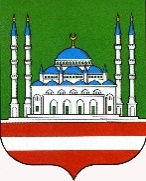 МЭРИЯ   ГОРОДА  ГРОЗНОГО проспект им. Х.А. Исаева,99/20  г. Грозный, Чеченская Республика,  364051, Тел./факс: (8712) 22-20-82, 22-25-87e-mail: grozmer@mail.ruОКПО 45274858, ОГРН 1022002551207ИНН/КПП 2014000452/201401001МЭРИЯ   ГОРОДА  ГРОЗНОГО проспект им. Х.А. Исаева,99/20  г. Грозный, Чеченская Республика,  364051, Тел./факс: (8712) 22-20-82, 22-25-87e-mail: grozmer@mail.ruОКПО 45274858, ОГРН 1022002551207ИНН/КПП 2014000452/201401001МЭРИЯ   ГОРОДА  ГРОЗНОГО проспект им. Х.А. Исаева,99/20  г. Грозный, Чеченская Республика,  364051, Тел./факс: (8712) 22-20-82, 22-25-87e-mail: grozmer@mail.ruОКПО 45274858, ОГРН 1022002551207ИНН/КПП 2014000452/201401001МЭРИЯ   ГОРОДА  ГРОЗНОГО проспект им. Х.А. Исаева,99/20  г. Грозный, Чеченская Республика,  364051, Тел./факс: (8712) 22-20-82, 22-25-87e-mail: grozmer@mail.ruОКПО 45274858, ОГРН 1022002551207ИНН/КПП 2014000452/201401001МЭРИЯ   ГОРОДА  ГРОЗНОГО проспект им. Х.А. Исаева,99/20  г. Грозный, Чеченская Республика,  364051, Тел./факс: (8712) 22-20-82, 22-25-87e-mail: grozmer@mail.ruОКПО 45274858, ОГРН 1022002551207ИНН/КПП 2014000452/201401001МЭРИЯ   ГОРОДА  ГРОЗНОГО проспект им. Х.А. Исаева,99/20  г. Грозный, Чеченская Республика,  364051, Тел./факс: (8712) 22-20-82, 22-25-87e-mail: grozmer@mail.ruОКПО 45274858, ОГРН 1022002551207ИНН/КПП 2014000452/201401001МЭРИЯ   ГОРОДА  ГРОЗНОГО проспект им. Х.А. Исаева,99/20  г. Грозный, Чеченская Республика,  364051, Тел./факс: (8712) 22-20-82, 22-25-87e-mail: grozmer@mail.ruОКПО 45274858, ОГРН 1022002551207ИНН/КПП 2014000452/201401001№№№На №отРуководитель  инспекции__________________Магомедов Р.Н.Члены инспекции                (подпись)1._________________Масаев Э.Р.2.              (подпись)_________________Межиев С-А.А.